A 50% deposit is due upon receipt of orderMake all checks payable to eAeroFab LLCThank you for your business!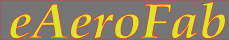 Customer OrderDate: January 1, 2015Date: January 1, 2015TOeAeroFab LLCAttn: Ted Waltman—Owner2630 S Harlan CTLakewood, CO 80227-4049303-378-4987ship toqtydescriptionunit priceline total